※記入が済みましたら、自主防災組織又は自治会の代表者に提出してください。大野市避難行動要支援者の避難支援プラン（令和　　年度）大野市避難行動要支援者の避難支援プラン（令和　　年度）大野市避難行動要支援者の避難支援プラン（令和　　年度）大野市避難行動要支援者の避難支援プラン（令和　　年度）大野市避難行動要支援者の避難支援プラン（令和　　年度）大野市避難行動要支援者の避難支援プラン（令和　　年度）大野市避難行動要支援者の避難支援プラン（令和　　年度）大野市避難行動要支援者の避難支援プラン（令和　　年度）大野市避難行動要支援者の避難支援プラン（令和　　年度）大野市避難行動要支援者の避難支援プラン（令和　　年度）大野市避難行動要支援者の避難支援プラン（令和　　年度）大野市避難行動要支援者の避難支援プラン（令和　　年度）大野市避難行動要支援者の避難支援プラン（令和　　年度）大野市避難行動要支援者の避難支援プラン（令和　　年度）大野市避難行動要支援者の避難支援プラン（令和　　年度）大野市避難行動要支援者の避難支援プラン（令和　　年度）大野市避難行動要支援者の避難支援プラン（令和　　年度）大野市長　殿大野市長　殿大野市長　殿大野市長　殿大野市長　殿大野市長　殿大野市長　殿大野市長　殿大野市長　殿大野市長　殿大野市長　殿大野市長　殿大野市長　殿大野市長　殿大野市長　殿大野市長　殿大野市長　殿私は、災害時における避難行動要支援者支援制度の趣旨に賛同し、同制度に登録することを希望します。また、私が届け出た下記個人情報を市が自主防災組織又は自治会、消防機関、警察機関、民生委員児童委員、社会福祉協議会に提供することを承諾します。また合わせて、民生委員児童委員が変更となった場合、後任の委員に対して提供することを承諾します。私は、災害時における避難行動要支援者支援制度の趣旨に賛同し、同制度に登録することを希望します。また、私が届け出た下記個人情報を市が自主防災組織又は自治会、消防機関、警察機関、民生委員児童委員、社会福祉協議会に提供することを承諾します。また合わせて、民生委員児童委員が変更となった場合、後任の委員に対して提供することを承諾します。私は、災害時における避難行動要支援者支援制度の趣旨に賛同し、同制度に登録することを希望します。また、私が届け出た下記個人情報を市が自主防災組織又は自治会、消防機関、警察機関、民生委員児童委員、社会福祉協議会に提供することを承諾します。また合わせて、民生委員児童委員が変更となった場合、後任の委員に対して提供することを承諾します。私は、災害時における避難行動要支援者支援制度の趣旨に賛同し、同制度に登録することを希望します。また、私が届け出た下記個人情報を市が自主防災組織又は自治会、消防機関、警察機関、民生委員児童委員、社会福祉協議会に提供することを承諾します。また合わせて、民生委員児童委員が変更となった場合、後任の委員に対して提供することを承諾します。私は、災害時における避難行動要支援者支援制度の趣旨に賛同し、同制度に登録することを希望します。また、私が届け出た下記個人情報を市が自主防災組織又は自治会、消防機関、警察機関、民生委員児童委員、社会福祉協議会に提供することを承諾します。また合わせて、民生委員児童委員が変更となった場合、後任の委員に対して提供することを承諾します。私は、災害時における避難行動要支援者支援制度の趣旨に賛同し、同制度に登録することを希望します。また、私が届け出た下記個人情報を市が自主防災組織又は自治会、消防機関、警察機関、民生委員児童委員、社会福祉協議会に提供することを承諾します。また合わせて、民生委員児童委員が変更となった場合、後任の委員に対して提供することを承諾します。私は、災害時における避難行動要支援者支援制度の趣旨に賛同し、同制度に登録することを希望します。また、私が届け出た下記個人情報を市が自主防災組織又は自治会、消防機関、警察機関、民生委員児童委員、社会福祉協議会に提供することを承諾します。また合わせて、民生委員児童委員が変更となった場合、後任の委員に対して提供することを承諾します。私は、災害時における避難行動要支援者支援制度の趣旨に賛同し、同制度に登録することを希望します。また、私が届け出た下記個人情報を市が自主防災組織又は自治会、消防機関、警察機関、民生委員児童委員、社会福祉協議会に提供することを承諾します。また合わせて、民生委員児童委員が変更となった場合、後任の委員に対して提供することを承諾します。私は、災害時における避難行動要支援者支援制度の趣旨に賛同し、同制度に登録することを希望します。また、私が届け出た下記個人情報を市が自主防災組織又は自治会、消防機関、警察機関、民生委員児童委員、社会福祉協議会に提供することを承諾します。また合わせて、民生委員児童委員が変更となった場合、後任の委員に対して提供することを承諾します。私は、災害時における避難行動要支援者支援制度の趣旨に賛同し、同制度に登録することを希望します。また、私が届け出た下記個人情報を市が自主防災組織又は自治会、消防機関、警察機関、民生委員児童委員、社会福祉協議会に提供することを承諾します。また合わせて、民生委員児童委員が変更となった場合、後任の委員に対して提供することを承諾します。私は、災害時における避難行動要支援者支援制度の趣旨に賛同し、同制度に登録することを希望します。また、私が届け出た下記個人情報を市が自主防災組織又は自治会、消防機関、警察機関、民生委員児童委員、社会福祉協議会に提供することを承諾します。また合わせて、民生委員児童委員が変更となった場合、後任の委員に対して提供することを承諾します。私は、災害時における避難行動要支援者支援制度の趣旨に賛同し、同制度に登録することを希望します。また、私が届け出た下記個人情報を市が自主防災組織又は自治会、消防機関、警察機関、民生委員児童委員、社会福祉協議会に提供することを承諾します。また合わせて、民生委員児童委員が変更となった場合、後任の委員に対して提供することを承諾します。私は、災害時における避難行動要支援者支援制度の趣旨に賛同し、同制度に登録することを希望します。また、私が届け出た下記個人情報を市が自主防災組織又は自治会、消防機関、警察機関、民生委員児童委員、社会福祉協議会に提供することを承諾します。また合わせて、民生委員児童委員が変更となった場合、後任の委員に対して提供することを承諾します。私は、災害時における避難行動要支援者支援制度の趣旨に賛同し、同制度に登録することを希望します。また、私が届け出た下記個人情報を市が自主防災組織又は自治会、消防機関、警察機関、民生委員児童委員、社会福祉協議会に提供することを承諾します。また合わせて、民生委員児童委員が変更となった場合、後任の委員に対して提供することを承諾します。私は、災害時における避難行動要支援者支援制度の趣旨に賛同し、同制度に登録することを希望します。また、私が届け出た下記個人情報を市が自主防災組織又は自治会、消防機関、警察機関、民生委員児童委員、社会福祉協議会に提供することを承諾します。また合わせて、民生委員児童委員が変更となった場合、後任の委員に対して提供することを承諾します。私は、災害時における避難行動要支援者支援制度の趣旨に賛同し、同制度に登録することを希望します。また、私が届け出た下記個人情報を市が自主防災組織又は自治会、消防機関、警察機関、民生委員児童委員、社会福祉協議会に提供することを承諾します。また合わせて、民生委員児童委員が変更となった場合、後任の委員に対して提供することを承諾します。私は、災害時における避難行動要支援者支援制度の趣旨に賛同し、同制度に登録することを希望します。また、私が届け出た下記個人情報を市が自主防災組織又は自治会、消防機関、警察機関、民生委員児童委員、社会福祉協議会に提供することを承諾します。また合わせて、民生委員児童委員が変更となった場合、後任の委員に対して提供することを承諾します。私は、災害時における避難行動要支援者支援制度の趣旨に賛同し、同制度に登録することを希望します。また、私が届け出た下記個人情報を市が自主防災組織又は自治会、消防機関、警察機関、民生委員児童委員、社会福祉協議会に提供することを承諾します。また合わせて、民生委員児童委員が変更となった場合、後任の委員に対して提供することを承諾します。私は、災害時における避難行動要支援者支援制度の趣旨に賛同し、同制度に登録することを希望します。また、私が届け出た下記個人情報を市が自主防災組織又は自治会、消防機関、警察機関、民生委員児童委員、社会福祉協議会に提供することを承諾します。また合わせて、民生委員児童委員が変更となった場合、後任の委員に対して提供することを承諾します。私は、災害時における避難行動要支援者支援制度の趣旨に賛同し、同制度に登録することを希望します。また、私が届け出た下記個人情報を市が自主防災組織又は自治会、消防機関、警察機関、民生委員児童委員、社会福祉協議会に提供することを承諾します。また合わせて、民生委員児童委員が変更となった場合、後任の委員に対して提供することを承諾します。私は、災害時における避難行動要支援者支援制度の趣旨に賛同し、同制度に登録することを希望します。また、私が届け出た下記個人情報を市が自主防災組織又は自治会、消防機関、警察機関、民生委員児童委員、社会福祉協議会に提供することを承諾します。また合わせて、民生委員児童委員が変更となった場合、後任の委員に対して提供することを承諾します。私は、災害時における避難行動要支援者支援制度の趣旨に賛同し、同制度に登録することを希望します。また、私が届け出た下記個人情報を市が自主防災組織又は自治会、消防機関、警察機関、民生委員児童委員、社会福祉協議会に提供することを承諾します。また合わせて、民生委員児童委員が変更となった場合、後任の委員に対して提供することを承諾します。私は、災害時における避難行動要支援者支援制度の趣旨に賛同し、同制度に登録することを希望します。また、私が届け出た下記個人情報を市が自主防災組織又は自治会、消防機関、警察機関、民生委員児童委員、社会福祉協議会に提供することを承諾します。また合わせて、民生委員児童委員が変更となった場合、後任の委員に対して提供することを承諾します。私は、災害時における避難行動要支援者支援制度の趣旨に賛同し、同制度に登録することを希望します。また、私が届け出た下記個人情報を市が自主防災組織又は自治会、消防機関、警察機関、民生委員児童委員、社会福祉協議会に提供することを承諾します。また合わせて、民生委員児童委員が変更となった場合、後任の委員に対して提供することを承諾します。私は、災害時における避難行動要支援者支援制度の趣旨に賛同し、同制度に登録することを希望します。また、私が届け出た下記個人情報を市が自主防災組織又は自治会、消防機関、警察機関、民生委員児童委員、社会福祉協議会に提供することを承諾します。また合わせて、民生委員児童委員が変更となった場合、後任の委員に対して提供することを承諾します。私は、災害時における避難行動要支援者支援制度の趣旨に賛同し、同制度に登録することを希望します。また、私が届け出た下記個人情報を市が自主防災組織又は自治会、消防機関、警察機関、民生委員児童委員、社会福祉協議会に提供することを承諾します。また合わせて、民生委員児童委員が変更となった場合、後任の委員に対して提供することを承諾します。私は、災害時における避難行動要支援者支援制度の趣旨に賛同し、同制度に登録することを希望します。また、私が届け出た下記個人情報を市が自主防災組織又は自治会、消防機関、警察機関、民生委員児童委員、社会福祉協議会に提供することを承諾します。また合わせて、民生委員児童委員が変更となった場合、後任の委員に対して提供することを承諾します。私は、災害時における避難行動要支援者支援制度の趣旨に賛同し、同制度に登録することを希望します。また、私が届け出た下記個人情報を市が自主防災組織又は自治会、消防機関、警察機関、民生委員児童委員、社会福祉協議会に提供することを承諾します。また合わせて、民生委員児童委員が変更となった場合、後任の委員に対して提供することを承諾します。私は、災害時における避難行動要支援者支援制度の趣旨に賛同し、同制度に登録することを希望します。また、私が届け出た下記個人情報を市が自主防災組織又は自治会、消防機関、警察機関、民生委員児童委員、社会福祉協議会に提供することを承諾します。また合わせて、民生委員児童委員が変更となった場合、後任の委員に対して提供することを承諾します。私は、災害時における避難行動要支援者支援制度の趣旨に賛同し、同制度に登録することを希望します。また、私が届け出た下記個人情報を市が自主防災組織又は自治会、消防機関、警察機関、民生委員児童委員、社会福祉協議会に提供することを承諾します。また合わせて、民生委員児童委員が変更となった場合、後任の委員に対して提供することを承諾します。私は、災害時における避難行動要支援者支援制度の趣旨に賛同し、同制度に登録することを希望します。また、私が届け出た下記個人情報を市が自主防災組織又は自治会、消防機関、警察機関、民生委員児童委員、社会福祉協議会に提供することを承諾します。また合わせて、民生委員児童委員が変更となった場合、後任の委員に対して提供することを承諾します。私は、災害時における避難行動要支援者支援制度の趣旨に賛同し、同制度に登録することを希望します。また、私が届け出た下記個人情報を市が自主防災組織又は自治会、消防機関、警察機関、民生委員児童委員、社会福祉協議会に提供することを承諾します。また合わせて、民生委員児童委員が変更となった場合、後任の委員に対して提供することを承諾します。私は、災害時における避難行動要支援者支援制度の趣旨に賛同し、同制度に登録することを希望します。また、私が届け出た下記個人情報を市が自主防災組織又は自治会、消防機関、警察機関、民生委員児童委員、社会福祉協議会に提供することを承諾します。また合わせて、民生委員児童委員が変更となった場合、後任の委員に対して提供することを承諾します。私は、災害時における避難行動要支援者支援制度の趣旨に賛同し、同制度に登録することを希望します。また、私が届け出た下記個人情報を市が自主防災組織又は自治会、消防機関、警察機関、民生委員児童委員、社会福祉協議会に提供することを承諾します。また合わせて、民生委員児童委員が変更となった場合、後任の委員に対して提供することを承諾します。承諾者（要支援者）承諾者（要支援者）住所代理人（家族等）代理人（家族等）住所承諾者（要支援者）承諾者（要支援者）氏名　*代理人（家族等）代理人（家族等）氏名　*　*自主防災組織自主防災組織行政区行政区民生委員民生委員電話電話福祉委員福祉委員電話電話居宅事業所居宅事業所電話電話要支援者種別要支援者種別（該当に○又は右に記載）要介護者一人暮らし高齢者　・　障害者（該当に○又は右に記載）要介護者一人暮らし高齢者　・　障害者（該当に○又は右に記載）要介護者一人暮らし高齢者　・　障害者（該当に○又は右に記載）要介護者一人暮らし高齢者　・　障害者（該当に○又は右に記載）要介護者一人暮らし高齢者　・　障害者（該当に○又は右に記載）要介護者一人暮らし高齢者　・　障害者（該当に○又は右に記載）要介護者一人暮らし高齢者　・　障害者（該当に○又は右に記載）要介護者一人暮らし高齢者　・　障害者（該当に○又は右に記載）要介護者一人暮らし高齢者　・　障害者その他その他((()郵便番号郵便番号電話電話携帯電話携帯電話FAXFAX性別性別生年月日生年月日家族構成・同居状況等家族構成・同居状況等家族構成・同居状況等家族構成・同居状況等家族構成・同居状況等家族構成・同居状況等家族構成・同居状況等家族構成・同居状況等家族構成・同居状況等家族構成・同居状況等家族構成・同居状況等家族構成・同居状況等家族構成・同居状況等家族構成・同居状況等家族構成・同居状況等家族構成・同居状況等家族構成・同居状況等緊急時の家族等の連絡先緊急時の家族等の連絡先緊急時の家族等の連絡先緊急時の家族等の連絡先緊急時の家族等の連絡先緊急時の家族等の連絡先緊急時の家族等の連絡先緊急時の家族等の連絡先緊急時の家族等の連絡先緊急時の家族等の連絡先緊急時の家族等の連絡先緊急時の家族等の連絡先緊急時の家族等の連絡先緊急時の家族等の連絡先緊急時の家族等の連絡先緊急時の家族等の連絡先緊急時の家族等の連絡先氏名続柄住所氏名続柄電話氏名続柄携帯電話氏名続柄住所氏名続柄電話氏名続柄携帯電話避難支援者（本人又は代理人（家族等）が、自主防災組織又は自治会と話し合い、支援者にお願いして記載してください。２人以上が望ましい。）避難支援者（本人又は代理人（家族等）が、自主防災組織又は自治会と話し合い、支援者にお願いして記載してください。２人以上が望ましい。）避難支援者（本人又は代理人（家族等）が、自主防災組織又は自治会と話し合い、支援者にお願いして記載してください。２人以上が望ましい。）避難支援者（本人又は代理人（家族等）が、自主防災組織又は自治会と話し合い、支援者にお願いして記載してください。２人以上が望ましい。）避難支援者（本人又は代理人（家族等）が、自主防災組織又は自治会と話し合い、支援者にお願いして記載してください。２人以上が望ましい。）避難支援者（本人又は代理人（家族等）が、自主防災組織又は自治会と話し合い、支援者にお願いして記載してください。２人以上が望ましい。）避難支援者（本人又は代理人（家族等）が、自主防災組織又は自治会と話し合い、支援者にお願いして記載してください。２人以上が望ましい。）避難支援者（本人又は代理人（家族等）が、自主防災組織又は自治会と話し合い、支援者にお願いして記載してください。２人以上が望ましい。）避難支援者（本人又は代理人（家族等）が、自主防災組織又は自治会と話し合い、支援者にお願いして記載してください。２人以上が望ましい。）避難支援者（本人又は代理人（家族等）が、自主防災組織又は自治会と話し合い、支援者にお願いして記載してください。２人以上が望ましい。）避難支援者（本人又は代理人（家族等）が、自主防災組織又は自治会と話し合い、支援者にお願いして記載してください。２人以上が望ましい。）避難支援者（本人又は代理人（家族等）が、自主防災組織又は自治会と話し合い、支援者にお願いして記載してください。２人以上が望ましい。）避難支援者（本人又は代理人（家族等）が、自主防災組織又は自治会と話し合い、支援者にお願いして記載してください。２人以上が望ましい。）避難支援者（本人又は代理人（家族等）が、自主防災組織又は自治会と話し合い、支援者にお願いして記載してください。２人以上が望ましい。）避難支援者（本人又は代理人（家族等）が、自主防災組織又は自治会と話し合い、支援者にお願いして記載してください。２人以上が望ましい。）避難支援者（本人又は代理人（家族等）が、自主防災組織又は自治会と話し合い、支援者にお願いして記載してください。２人以上が望ましい。）避難支援者（本人又は代理人（家族等）が、自主防災組織又は自治会と話し合い、支援者にお願いして記載してください。２人以上が望ましい。）氏名氏名氏名氏名続柄続柄続柄住所住所住所住所住所住所住所電話電話電話支援者に知らせておきたいこと（あてはまるものすべてに☑）支援者に知らせておきたいこと（あてはまるものすべてに☑）支援者に知らせておきたいこと（あてはまるものすべてに☑）支援者に知らせておきたいこと（あてはまるものすべてに☑）支援者に知らせておきたいこと（あてはまるものすべてに☑）支援者に知らせておきたいこと（あてはまるものすべてに☑）支援者に知らせておきたいこと（あてはまるものすべてに☑）□歩行ができない　□音が聞こえない（聴き取りにくい）　□物が見えない（見えにくい）□言葉や文字の理解がむずかしい　□危険なことを判断できない□その他（　　　　　　　　　　　　　　　　　　　　　　　　　　　　　　　　　　　　　　　　　　　　　）支援してほしいこと（あてはまるものすべてに☑）□避難情報等を伝えてほしい　□安否確認をしてほしい　□歩行の介助をして一緒に避難してほしい□緊急連絡先に連絡してほしい　□薬を飲んでいるので持たせてほしい（置き場所：　　　　　　　　　　　　　）□その他（　　　　　　　　　　　　　　　　　　　　　　　　　　　　　　　　　　　　　　　　　　　　　）□歩行ができない　□音が聞こえない（聴き取りにくい）　□物が見えない（見えにくい）□言葉や文字の理解がむずかしい　□危険なことを判断できない□その他（　　　　　　　　　　　　　　　　　　　　　　　　　　　　　　　　　　　　　　　　　　　　　）支援してほしいこと（あてはまるものすべてに☑）□避難情報等を伝えてほしい　□安否確認をしてほしい　□歩行の介助をして一緒に避難してほしい□緊急連絡先に連絡してほしい　□薬を飲んでいるので持たせてほしい（置き場所：　　　　　　　　　　　　　）□その他（　　　　　　　　　　　　　　　　　　　　　　　　　　　　　　　　　　　　　　　　　　　　　）□歩行ができない　□音が聞こえない（聴き取りにくい）　□物が見えない（見えにくい）□言葉や文字の理解がむずかしい　□危険なことを判断できない□その他（　　　　　　　　　　　　　　　　　　　　　　　　　　　　　　　　　　　　　　　　　　　　　）支援してほしいこと（あてはまるものすべてに☑）□避難情報等を伝えてほしい　□安否確認をしてほしい　□歩行の介助をして一緒に避難してほしい□緊急連絡先に連絡してほしい　□薬を飲んでいるので持たせてほしい（置き場所：　　　　　　　　　　　　　）□その他（　　　　　　　　　　　　　　　　　　　　　　　　　　　　　　　　　　　　　　　　　　　　　）□歩行ができない　□音が聞こえない（聴き取りにくい）　□物が見えない（見えにくい）□言葉や文字の理解がむずかしい　□危険なことを判断できない□その他（　　　　　　　　　　　　　　　　　　　　　　　　　　　　　　　　　　　　　　　　　　　　　）支援してほしいこと（あてはまるものすべてに☑）□避難情報等を伝えてほしい　□安否確認をしてほしい　□歩行の介助をして一緒に避難してほしい□緊急連絡先に連絡してほしい　□薬を飲んでいるので持たせてほしい（置き場所：　　　　　　　　　　　　　）□その他（　　　　　　　　　　　　　　　　　　　　　　　　　　　　　　　　　　　　　　　　　　　　　）□歩行ができない　□音が聞こえない（聴き取りにくい）　□物が見えない（見えにくい）□言葉や文字の理解がむずかしい　□危険なことを判断できない□その他（　　　　　　　　　　　　　　　　　　　　　　　　　　　　　　　　　　　　　　　　　　　　　）支援してほしいこと（あてはまるものすべてに☑）□避難情報等を伝えてほしい　□安否確認をしてほしい　□歩行の介助をして一緒に避難してほしい□緊急連絡先に連絡してほしい　□薬を飲んでいるので持たせてほしい（置き場所：　　　　　　　　　　　　　）□その他（　　　　　　　　　　　　　　　　　　　　　　　　　　　　　　　　　　　　　　　　　　　　　）□歩行ができない　□音が聞こえない（聴き取りにくい）　□物が見えない（見えにくい）□言葉や文字の理解がむずかしい　□危険なことを判断できない□その他（　　　　　　　　　　　　　　　　　　　　　　　　　　　　　　　　　　　　　　　　　　　　　）支援してほしいこと（あてはまるものすべてに☑）□避難情報等を伝えてほしい　□安否確認をしてほしい　□歩行の介助をして一緒に避難してほしい□緊急連絡先に連絡してほしい　□薬を飲んでいるので持たせてほしい（置き場所：　　　　　　　　　　　　　）□その他（　　　　　　　　　　　　　　　　　　　　　　　　　　　　　　　　　　　　　　　　　　　　　）□歩行ができない　□音が聞こえない（聴き取りにくい）　□物が見えない（見えにくい）□言葉や文字の理解がむずかしい　□危険なことを判断できない□その他（　　　　　　　　　　　　　　　　　　　　　　　　　　　　　　　　　　　　　　　　　　　　　）支援してほしいこと（あてはまるものすべてに☑）□避難情報等を伝えてほしい　□安否確認をしてほしい　□歩行の介助をして一緒に避難してほしい□緊急連絡先に連絡してほしい　□薬を飲んでいるので持たせてほしい（置き場所：　　　　　　　　　　　　　）□その他（　　　　　　　　　　　　　　　　　　　　　　　　　　　　　　　　　　　　　　　　　　　　　）居住建物の構造木造・鉄筋・鉄骨階建てＳ ・ Ｈ年建築普段いる部屋、寝室の場所普段いる部屋、寝室の場所普段いる部屋、寝室の場所普段いる部屋、寝室の場所普段いる部屋、寝室の場所普段いる部屋、寝室の場所普段いる部屋、寝室の場所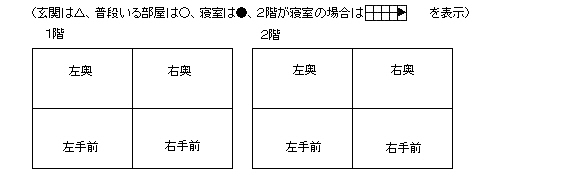 避難勧告等の伝達者・問い合わせ先避難勧告等の伝達者・問い合わせ先避難勧告等の伝達者・問い合わせ先避難勧告等の伝達者・問い合わせ先避難勧告等の伝達者・問い合わせ先避難勧告等の伝達者・問い合わせ先避難勧告等の伝達者・問い合わせ先浸水想定区域・1000年に一度程度の想定される最大の浸水の深さ浸水想定区域・1000年に一度程度の想定される最大の浸水の深さ浸水想定区域・1000年に一度程度の想定される最大の浸水の深さ浸水想定区域・1000年に一度程度の想定される最大の浸水の深さ浸水想定区域・1000年に一度程度の想定される最大の浸水の深さ浸水想定区域・1000年に一度程度の想定される最大の浸水の深さ浸水想定区域・1000年に一度程度の想定される最大の浸水の深さ（大野市総合防災マップ（ハザードマップ）を参考に☑）□3.0ｍ以上（2階以上の浸水）□1.0～3.0ｍ未満（2階床下浸水）□0.5～1.0ｍ未満（1階床上浸水）□0.3ｍ未満□該当なし（大野市総合防災マップ（ハザードマップ）を参考に☑）□3.0ｍ以上（2階以上の浸水）□1.0～3.0ｍ未満（2階床下浸水）□0.5～1.0ｍ未満（1階床上浸水）□0.3ｍ未満□該当なし（大野市総合防災マップ（ハザードマップ）を参考に☑）□3.0ｍ以上（2階以上の浸水）□1.0～3.0ｍ未満（2階床下浸水）□0.5～1.0ｍ未満（1階床上浸水）□0.3ｍ未満□該当なし（大野市総合防災マップ（ハザードマップ）を参考に☑）□3.0ｍ以上（2階以上の浸水）□1.0～3.0ｍ未満（2階床下浸水）□0.5～1.0ｍ未満（1階床上浸水）□0.3ｍ未満□該当なし（大野市総合防災マップ（ハザードマップ）を参考に☑）□3.0ｍ以上（2階以上の浸水）□1.0～3.0ｍ未満（2階床下浸水）□0.5～1.0ｍ未満（1階床上浸水）□0.3ｍ未満□該当なし（大野市総合防災マップ（ハザードマップ）を参考に☑）□3.0ｍ以上（2階以上の浸水）□1.0～3.0ｍ未満（2階床下浸水）□0.5～1.0ｍ未満（1階床上浸水）□0.3ｍ未満□該当なし（大野市総合防災マップ（ハザードマップ）を参考に☑）□3.0ｍ以上（2階以上の浸水）□1.0～3.0ｍ未満（2階床下浸水）□0.5～1.0ｍ未満（1階床上浸水）□0.3ｍ未満□該当なし避難場所避難場所避難場所避難場所避難場所避難場所避難場所避難ルート、危険箇所避難ルート、危険箇所避難ルート、危険箇所避難ルート、危険箇所避難ルート、危険箇所避難ルート、危険箇所避難ルート、危険箇所（地図）（地図）（地図）（地図）（地図）（地図）（地図）備考備考備考備考備考備考備考